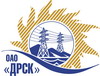 Открытое акционерное общество«Дальневосточная распределительная сетевая  компания»ПРОТОКОЛ ПЕРЕТОРЖКИПРЕДМЕТ ЗАКУПКИ: право заключения Договора на поставку продукции: «Автогидроподъёмник на шасси КАМАЗ» для нужд филиала ОАО «ДРСК» «Амурские электрические сети».Закупка проводится согласно ГКПЗ 2014 года, раздела  2.2.2 «Материалы ТПиР» № 2689 на основании указания ОАО «ДРСК» от  14.08.2014 г. № 199.Планируемая стоимость закупки в соответствии с ГКПЗ:8 300 000,00 рублей без НДС.ПРИСУТСТВОВАЛИ: два члена постоянно действующей Закупочной комиссии 2-го уровня. Информация о результатах вскрытия конвертов:Процедура переторжки была проведена в электронном сейфе ЭТП b2b-energo.Дата и время начала процедуры переторжки с предложениями участников: 10.09.2014 в 15:00 час. местного времениРЕШИЛИ:Утвердить протокол переторжки№ 488/МТПиР-Пг. Благовещенск________ 10.09.2014г.Наименование и адрес участникаЦена, без НДС до переторжкиЦена без НДС после переторжкиООО "Мега Драйв"8 060 101,697 950 000,00ООО "Авто Центр Самарагд"7 966 101,697 957 627,12Ответственный секретарьТехнический секретарь_______________________________________________О.А. МоторинаГ.М. Терёшкина